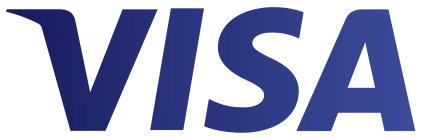 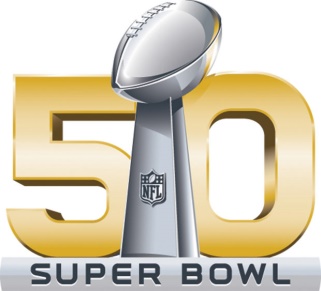 Activaciones de Visa – Super Bowl 50Activaciones de Visa – Super Bowl 50Activaciones de Visa – Super Bowl 50EN EL ESTADIOVisa formó equipo con la NFL y los San Francisco 49ers para instalar en el Levi’s Stadium cerca de 700 terminales de punto de venta con NFC para que los pagos sean rápidos, fáciles y divertidos.En el Super Bowl 50, los aficionados podrán pasar, apoyar sobre el lector o hacer un clic para pagar con su dispositivo móvil en el punto de venta.Los aficionados también podrán ordenar fácilmente bebidas desde sus asientos mediante la aplicación Super Bowl 50 que tiene a Visa Checkout como una opción de pago en asociación con VenueNext, CenterPlate, Heartland y CyberSource.Visa formó equipo con la NFL y los San Francisco 49ers para instalar en el Levi’s Stadium cerca de 700 terminales de punto de venta con NFC para que los pagos sean rápidos, fáciles y divertidos.En el Super Bowl 50, los aficionados podrán pasar, apoyar sobre el lector o hacer un clic para pagar con su dispositivo móvil en el punto de venta.Los aficionados también podrán ordenar fácilmente bebidas desde sus asientos mediante la aplicación Super Bowl 50 que tiene a Visa Checkout como una opción de pago en asociación con VenueNext, CenterPlate, Heartland y CyberSource.MERCADEOPara celebrar el Super Bowl que tendrá lugar en el área de la Bahía de San Francisco, ciudad reconocida mundialmente por su capacidad innovadora y tecnológica, Visa ha creado una instalación de arte digital que se proyectará de noche en el complejo de oficinas One Market, localizado en el Embarcadero, donde Visa tiene su casa matriz.Las proyecciones digitales de Visa comenzarán el 30 de enero e iluminarán el horizonte de San Francisco con imágenes y animaciones vibrantes que destaquen los edificios emblemáticos de las ciudades del Área de la Bahía, junto con iconografía relacionada con el fútbol americano que resalte las recientes innovaciones en materia de pagos electrónicos.Con horas de programación planificadas para toda la semana con el objetivo de que los aficionados de este deporte puedan disfrutarlas, el espectáculo nocturno de luces, combinado con el uso estratégico de paneles y carteles exteriores en San Francisco y Super Bowl City, garantizan amplia presencia en el lugar.Accionado por 34 proyectores de gran potencia con capacidad para visualizar imágenes dinámicas de más de 260 pies (79,25 metros), el espectáculo nocturno, diseñado por el galardonado estudio creativo Obscura Digital, de San Francisco, tiene el propósito de captar la belleza, innovación y espíritu competitivo que definen a la ciudad.Durante toda la semana, Visa alentará a los aficionados a realizar transacciones con Samsung Pay mediante demostraciones en la Tienda de la NFL.Visa ofrecerá a los aficionados que participen en una demo un cupón de US$ 5.- para usar en compras. Los aficionados que también carguen su tarjeta Visa en Samsung Pay o muestren prueba de que ya la tienen cargada en su teléfono recibirán un cupón de US$ 10.-Visa será anfitrión del debate “prácticas habilidades monetarias para la vida”, en el que participarán los jugadores de San Francisco 49ers, Joe Staley y NaVorro Bowman, y el ex mariscal de campo de la NFL Kurt Warner, que hablarán con los niños acerca de la responsabilidad financiera.El evento es gratuito y abierto al público.Para celebrar el Super Bowl que tendrá lugar en el área de la Bahía de San Francisco, ciudad reconocida mundialmente por su capacidad innovadora y tecnológica, Visa ha creado una instalación de arte digital que se proyectará de noche en el complejo de oficinas One Market, localizado en el Embarcadero, donde Visa tiene su casa matriz.Las proyecciones digitales de Visa comenzarán el 30 de enero e iluminarán el horizonte de San Francisco con imágenes y animaciones vibrantes que destaquen los edificios emblemáticos de las ciudades del Área de la Bahía, junto con iconografía relacionada con el fútbol americano que resalte las recientes innovaciones en materia de pagos electrónicos.Con horas de programación planificadas para toda la semana con el objetivo de que los aficionados de este deporte puedan disfrutarlas, el espectáculo nocturno de luces, combinado con el uso estratégico de paneles y carteles exteriores en San Francisco y Super Bowl City, garantizan amplia presencia en el lugar.Accionado por 34 proyectores de gran potencia con capacidad para visualizar imágenes dinámicas de más de 260 pies (79,25 metros), el espectáculo nocturno, diseñado por el galardonado estudio creativo Obscura Digital, de San Francisco, tiene el propósito de captar la belleza, innovación y espíritu competitivo que definen a la ciudad.Durante toda la semana, Visa alentará a los aficionados a realizar transacciones con Samsung Pay mediante demostraciones en la Tienda de la NFL.Visa ofrecerá a los aficionados que participen en una demo un cupón de US$ 5.- para usar en compras. Los aficionados que también carguen su tarjeta Visa en Samsung Pay o muestren prueba de que ya la tienen cargada en su teléfono recibirán un cupón de US$ 10.-Visa será anfitrión del debate “prácticas habilidades monetarias para la vida”, en el que participarán los jugadores de San Francisco 49ers, Joe Staley y NaVorro Bowman, y el ex mariscal de campo de la NFL Kurt Warner, que hablarán con los niños acerca de la responsabilidad financiera.El evento es gratuito y abierto al público.CLIENTESMuchos de los clientes de Visa están haciendo uso de los derechos de pase de la NFL para realizar programas singulares del Super Bowl para sus titulares de tarjetas.Más de 2000 emisores, incluidos bancos y cooperativas de ahorro y crédito de la comunidad están activando la promoción nacional de Visa.Además, Visa ha desarrollado activaciones diseñadas especialmente conjuntamente con nueve emisores principales, incluidas loterías y programas de hospitalidad.Asimismo, Visa dará la bienvenida a sus socios en el Visa Everywhere Lounge, una estructura temporaria que mira hacia el puente de la Bahía. Encaramada sobre Super Bowl City, la visión de Visa sobre el futuro del dinero cobrará vida para un programa de hospitalidad de clientes que exhibe los productos y la tecnología de Visa e integra singulares interacciones con los atletas de la NFL.Los clientes recibirán un elemento portátil exclusivo de pago de Visa que los conectará a experiencias del Super Bowl únicas, como por ejemplo The Giving Wall, que permite a los invitados tocar un botón “Tap to Give” (“Toque para dar”) en el que podrán donar fondos para una de las tres ONG del Área de la Bahía:Friends of the Urban ForestGirls & Boys Clubs of San FranciscoSan Francisco Marin Food BankMuchos de los clientes de Visa están haciendo uso de los derechos de pase de la NFL para realizar programas singulares del Super Bowl para sus titulares de tarjetas.Más de 2000 emisores, incluidos bancos y cooperativas de ahorro y crédito de la comunidad están activando la promoción nacional de Visa.Además, Visa ha desarrollado activaciones diseñadas especialmente conjuntamente con nueve emisores principales, incluidas loterías y programas de hospitalidad.Asimismo, Visa dará la bienvenida a sus socios en el Visa Everywhere Lounge, una estructura temporaria que mira hacia el puente de la Bahía. Encaramada sobre Super Bowl City, la visión de Visa sobre el futuro del dinero cobrará vida para un programa de hospitalidad de clientes que exhibe los productos y la tecnología de Visa e integra singulares interacciones con los atletas de la NFL.Los clientes recibirán un elemento portátil exclusivo de pago de Visa que los conectará a experiencias del Super Bowl únicas, como por ejemplo The Giving Wall, que permite a los invitados tocar un botón “Tap to Give” (“Toque para dar”) en el que podrán donar fondos para una de las tres ONG del Área de la Bahía:Friends of the Urban ForestGirls & Boys Clubs of San FranciscoSan Francisco Marin Food BankSOCIEDADComo socio orgulloso de la NFC desde 1995, Visa es el proveedor exclusivo de servicios de pago de la liga; además, patrocina a 12 equipos de la NFL. Los patrocinios de ligas y equipos de Visa brindan muchas oportunidades para que instituciones financieras clientes y comercios socios se conecten con titulares de la tarjeta Visa e impulsen valor para sus empresas y accionistas.Como socio orgulloso de la NFC desde 1995, Visa es el proveedor exclusivo de servicios de pago de la liga; además, patrocina a 12 equipos de la NFL. Los patrocinios de ligas y equipos de Visa brindan muchas oportunidades para que instituciones financieras clientes y comercios socios se conecten con titulares de la tarjeta Visa e impulsen valor para sus empresas y accionistas.PRINCIPALES CITASRyan McInerney, Presidente de Visa Inc.: “Como orgulloso empleador del Área de la Bahía y patrocinador de la NFL y de 12 de sus equipos, Visa está entusiasmada con que ya se inicie de una vez la semana del Super Bowl 50. Nos emociona ser el Servicio Oficial de Pago de la NFL y poner un número de experiencias digitales y de pago exclusivas al alcance de millones de personas que consideran a San Francisco como su hogar o que están aquí para ser parte del Super Bowl 50”.Al Guido, Director Operativo, San Francisco 49ers: “Nos emocionó ser el primer equipo patrocinado por Visa después de que renovaran contrato con la NFL el año pasado. Diseñamos el Levi’s Stadium para que sea un espacio vanguardista que siempre se fue adaptando a los adelantos tecnológicos. Con Visa como nuestro socio, la incorporación de lo último en tecnología de pagos respalda la afirmación al permitirles a nuestros clientes el pago de concesiones y mercadería de manera más rápida y eficiente”. Brian Rolapp, Vicepresidente Ejecutivo, Medios, NFL: “Hemos estado trabajando con Visa durante toda la temporada para brindarles a los aficionados de la NFL nuevas e innovadoras experiencias de pago que faciliten y aceleren los pagos en el estadio, a través de Internet y en la tienda de la NFL. Nuestros esfuerzos culminarán con el Super Bowl 50, que representará nuestro entorno de pago más avanzado hasta la fecha”.Keith Bruce, Director Ejecutivo (CEO), Comité Anfitrión del Super Bowl 50: Con Super Bowl City a la vera de la Bahía de San Francisco, nos sentimos honrados de que Visa, una de las empresas de tecnología líderes de San Francisco, haya decidido incorporar lo que promete ser un programa nocturno increíble que rinde tributo a la NFL, a los equipos y a esta fabulosa región que alberga al Super Bowl 50”.Ryan McInerney, Presidente de Visa Inc.: “Como orgulloso empleador del Área de la Bahía y patrocinador de la NFL y de 12 de sus equipos, Visa está entusiasmada con que ya se inicie de una vez la semana del Super Bowl 50. Nos emociona ser el Servicio Oficial de Pago de la NFL y poner un número de experiencias digitales y de pago exclusivas al alcance de millones de personas que consideran a San Francisco como su hogar o que están aquí para ser parte del Super Bowl 50”.Al Guido, Director Operativo, San Francisco 49ers: “Nos emocionó ser el primer equipo patrocinado por Visa después de que renovaran contrato con la NFL el año pasado. Diseñamos el Levi’s Stadium para que sea un espacio vanguardista que siempre se fue adaptando a los adelantos tecnológicos. Con Visa como nuestro socio, la incorporación de lo último en tecnología de pagos respalda la afirmación al permitirles a nuestros clientes el pago de concesiones y mercadería de manera más rápida y eficiente”. Brian Rolapp, Vicepresidente Ejecutivo, Medios, NFL: “Hemos estado trabajando con Visa durante toda la temporada para brindarles a los aficionados de la NFL nuevas e innovadoras experiencias de pago que faciliten y aceleren los pagos en el estadio, a través de Internet y en la tienda de la NFL. Nuestros esfuerzos culminarán con el Super Bowl 50, que representará nuestro entorno de pago más avanzado hasta la fecha”.Keith Bruce, Director Ejecutivo (CEO), Comité Anfitrión del Super Bowl 50: Con Super Bowl City a la vera de la Bahía de San Francisco, nos sentimos honrados de que Visa, una de las empresas de tecnología líderes de San Francisco, haya decidido incorporar lo que promete ser un programa nocturno increíble que rinde tributo a la NFL, a los equipos y a esta fabulosa región que alberga al Super Bowl 50”.CONTACTOS######